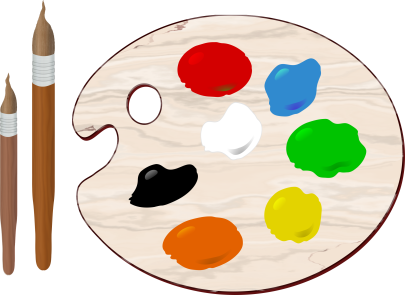 Support Gombert PTA at Paint Nite!Step 1: Go to www.paintnite.com Step 2: In search field type in your city and stateStep 3: Select the painting you would like to createStep 4: Click on Buy. Then on the purchase screen, click on Contributing to a Virtual Fundraiser- Enter the code Gombert204 It’s that easy! If you haven’t been to Paint Nite yet, this is the perfect excuse. It’s a unique night of painting with friends at a popular local bar (Must be 21 years or older). The best part is you do not need to be an artist to create your own masterpiece; a Paint Nite instructor will walk you through the process step by step.  Paint Nite would make a perfect night out with friends, to celebrate a special event, or a gift! Paint Nite will donate $15 for each ticket purchased by October 20th.  Please note the fundraiser will end on 10/20 so tickets must be purchased by this date.  However, you can purchase a ticket for a painting night that occurs after the fundraiser is over.  If you see a painting you would like to create in December as long as you purchase it by October 20th and use the Gombert204 Fundraiser code, you will be supporting Gombert PTA!PS: You can help even more by sharing this fundraiser code. Anyone can use the code when they book Paint Nite to help support Gombert PTA! Thanks so much for helping make a difference!